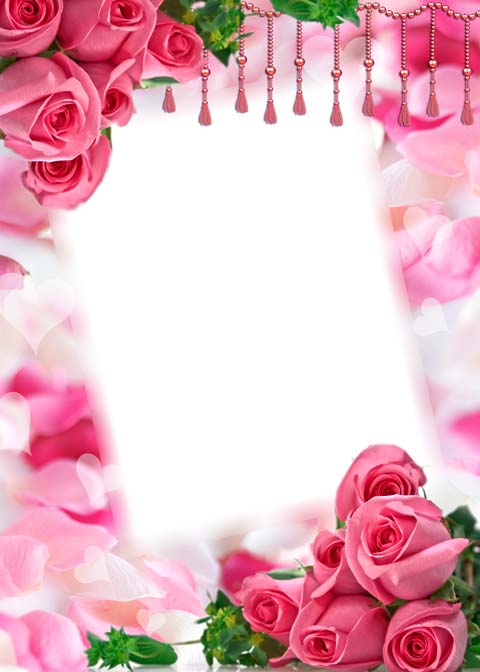 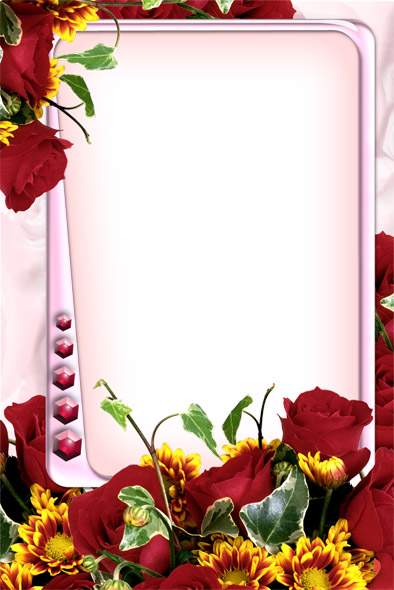 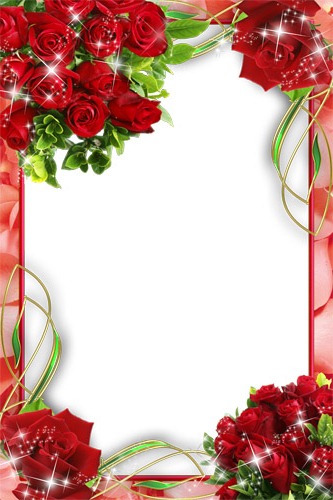 МБУ «Комплексный центр социального обслуживания населенияВалуйского городского округа»поздравляет именинников, получающих социальные услуги на дому,с Юбилейной датойсо дня  рождения!С чудесной датой! С Юбилеем!Пусть станет от душевных слов,От поздравлений и цветовНа сердце радостней, светлее…От всей души желаем в ЮбилейЗдоровья, вдохновенья, оптимизма,Любви родных, внимания друзей, Счастливой, интересной, яркой жизни!Поздравляем в мартес  Юбилейной датойсо дня  рождения!С 70- летием:         Холоша Василия Григорьевича (14.03.1949 г.)     Сивоконенко Александра Ивановича (18.03.1949 г.)   Черноволову Валентину Семеновну (27.03.1949 г.)